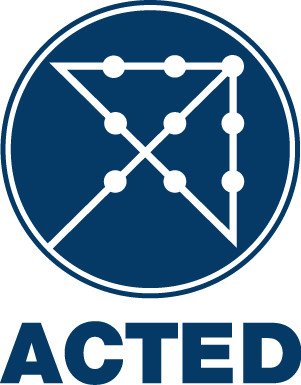 APPEL D’OFFRET/30ALLPROJECTS/NIAMEY/15092021-001ACTED Niger, dans le cadre de la mise en œuvre de ses activités humanitaire invite les fournisseurs à soumettre leurs offres pour chaque lot des marchandises décrites ci-dessous :Les soumissionnaires peuvent postuler à un ou plusieurs des lots.L’appel d’offre sera conduit en utilisant les documents d’offre standards d’ACTED et ouvert à tous les fournisseurs et prestataires de services qualifiés. Les Documents d’Offre (en français) peuvent être retirés gratuitement par tous les soumissionnaires intéressés aux adresses suivantes :Bureau de coordination ACTED à Niamey, Quartier Issa Berry,  – BP 14 004, Niamey, République du NigerBase opérationnelle ACTED à Diffa, Quartier Affounori, Diffa, République du Niger,Base opérationnelle ACTED à N’Guigmi, sur la RN1 en face la station-service Garbaty, N'Guigmi, République du Niger,Base opérationnelle ACTED Tillabery , Quartier Riz  du Niger, République du Niger,Toutes les offres doivent être soumises avant le 06/10/2021 à 18H00 aux adresses mentionnées ci-dessus dans une enveloppe scellée ; ou par email à niger.tender@acted.org, Cc : tender@acted.org. Les offres en retard seront automatiquement rejetées.ACTED ne prend en charge aucun frais ou dépense étant occasionné(e) pour le soumissionnaire par la préparation et la soumission de son offre à ACTED.La séance d’ouverture des offres se tiendra le 14/10/2021 à 15H00 dans le bureau de représentation d’ACTED Niamey. La présence des représentants des soumissionnaires est autorisée. Pour toute question concernant l’appel d’offre, vous êtes invité à vous présenter aux bureaux ACTED, ou par email à niger.tender@acted.org, copie tender@acted.org ou encore par téléphone au 96 87 58 98.Remarque : si vous êtes témoin ou soupçonnez un acte illégal, inapproprié ou contraire à l'éthique ou des pratiques commerciales (comme la sollicitation, l'acceptation ou la tentative de fournir ou d'accepter un pot-de-vin) pendant le processus d'appel d'offres, veuillez communiquer avec le numéro de téléphone suivant 89 03 02 67 et/ou envoyer un courriel à transparency@acted.org